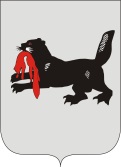 ИРКУТСКАЯ ОБЛАСТЬСЛЮДЯНСКАЯТЕРРИТОРИАЛЬНАЯ ИЗБИРАТЕЛЬНАЯ КОМИССИЯг. СлюдянкаО регистрации Заиграевой Любови Васильевныкандидатом на должность главы Новоснежнинскогомуниципального образованияПроверив соответствие порядка выдвижения гражданина Российской Федерации Заиграевой Любови Васильевны на должность главы Новоснежнинского муниципального образования требованиям Закона Иркутской области от 11 ноября 2011 года № 116-ОЗ «О муниципальных выборах в Иркутской области» (далее – Закон) и представленные для регистрации кандидата документы, в соответствии с пунктом 3 части 4 статьи 32, частью 2 статьи 34, частью 1 статьи 62 указанного Закона, Слюдянская территориальная избирательная комиссияРЕШИЛА:1. Зарегистрировать кандидатом на должность главы Новоснежнинского муниципального образования Заиграеву Любовь Васильевну, гражданина Российской Федерации, дата рождения – 08 апреля 1986 г., ведущего специалиста администрации Новоснежнинского сельского поселения, проживающую в п. Новоснежная Слюдянского района Иркутской области, выдвинутую избирательным объединением Слюдянским районным местным отделением Партии «ЕДИНАЯ РОССИЯ», «28» июля 2017 года в 16 часов 33 минут.2. Выдать Заиграевой Любови Васильевне удостоверение установленного образца.3. Направить копию решения в газету «Славное море», а также разместить на интернет - странице Слюдянской территориальной избирательной комиссии на сайте администрации муниципального образования Слюдянский район.Председатель комиссии                      		           	Г.К. КотовщиковСекретарь комиссии                                                                  Н.Л. ТитоваР Е Ш Е Н И ЕР Е Ш Е Н И Е28 июля 2017 года№ 41/230 